Aurea Bulla Caput II: Lateinischer Übersetzungstext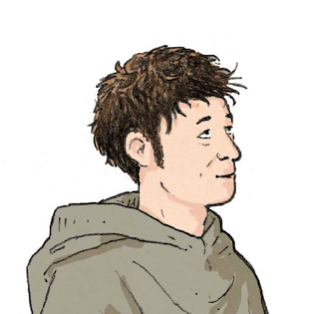  Valens quaerit parentes. «Unde aurea bulla venit?Ubi vivunt? Responsum non est. Imperium Romanum tantum est.             tantus,a , um = so grossNumquam alterum dimidium invenio.»  numquam = niemals; invenio = das -o steht für die 1. Person Singular  ich.Valens dolet.     Subito Iulia venit. Videt tristem amicum.         videre = sehen; tristem = traurig                                                                                                                                                                        (Akkusativ Singular maskulin)                                                     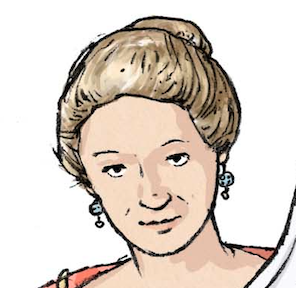 Interrogat: «Valens, quid est?»Valens erzählt Julia alles.Iulia exclamat: «Intellege! Aurea bulla te ad parentes ducunt. Parentes nobiles sunt. Ergo et tu nobilis es!»    te = dich; ergo = folglich; es = du bist.Valens respondet: «Nundina mater mea non est. Nundina cara est. Me amat.»           me = mich           Was soll Julia darauf antworten?